FUNDAÇÃO EDUCACIONAL CLAUDINO FRANCIO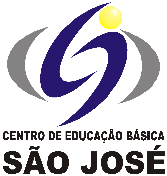 CENTRO DE EDUCAÇÃO BÁSICA SÃO JOSÉ                      Roteiro de Estudo diário 4º ano C Professora OdeteSEXTA-FEIRA DIA 03/07/2020Senhores Pais, Os alunos que não participarão das aulas presenciais deverão acompanhar a transmissão ao vivo da aula através do Google Meet, seguindo o Roteiro de Estudos  das 13h às 17h30.Este é o link FIXO para todas as aulas, todos os dias: : https://meet.google.com/kvz-snnu-edy?hs=122&authuser=0                                                                               Atenciosamente, Equipe Pedagógica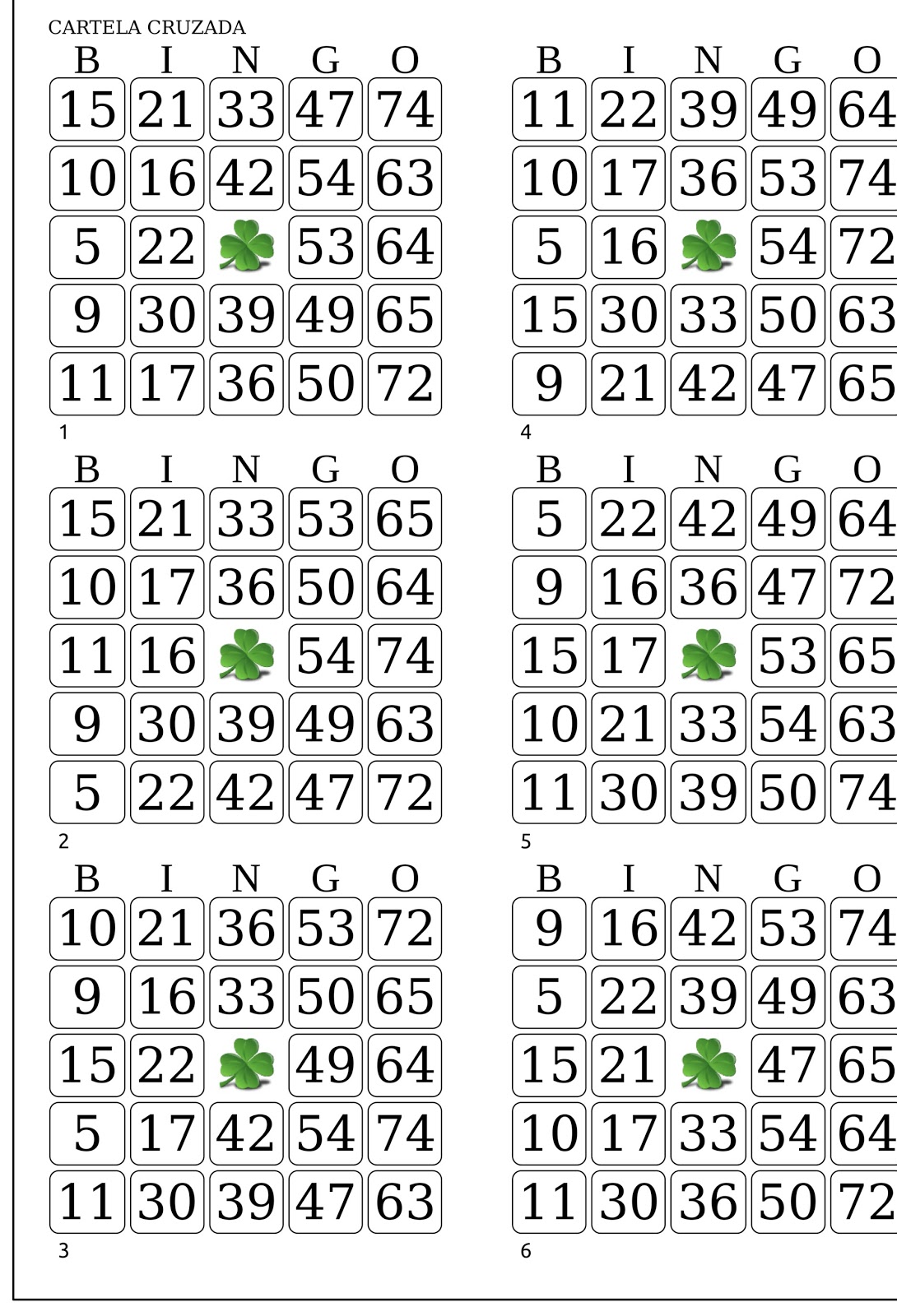 TURMA: 4 o ano C - Professora: OdeteHorário de aula de sexta-feira 03/07/2020TURMA: 4 o ano C - Professora: OdeteHorário de aula de sexta-feira 03/07/20201ª aula13h às 13h50MatemáticaSituação-problema parte 2-página 1272ª aula13h50 às 14h40GeografiaEspaço industrial. Páginas 232 a 235.14h40 às 15hIntervalo para lanche3ª aula15h às 15h50PortuguêsCorreção da lição página 117Produção de texto-Parte 1 -Páginas 15 e 16.4ª aula15h50 às 16h40Português LIMFicha 5- Tudo saiu do controle.5ª aula16h40 às 17h30Jogo de Bingo.  Imprima a cartela abaixo, e para auxiliar na atividade, pode utilizar o site https://www.sorteador.com.br  para realizar o sorteio.Observações:Trazer as apostilas do 2º bimestre, agenda, estojo completo, máscaras, lanche, garrafinha de água.  